Обмен опытом в стенах «Радуги»26.02.2019 г. в детском сад № 10 «Радуга» состоялся открытый республиканский семинар для воспитателей, ведущихосетинский  язык.Целью семинара было: на примере  методики заучивания с детьми стихотворения наизусть на родном языке,  продемонстрировать коллегам организацию работы по развитию речи.  Семинар предполагал два этапа: открытое занятие (Пухова О.С.) и мастер-класс (Бадзиева А – воспитатель МБДОУ № 8 г. Беслана). Согласно плана методобъединения СОРИПКРО (руководитель Джанаева Л.Ф.) открытый семинар подготовила и провела воспитатель МБДОУ «Детский сад № 10 г. Беслана» Пухова Оксана Саламгереевна. Детям подготовительной к школе группы для разучивания было предложено стихотворение А.Рамонова «Нӕрауадкъам». Пухова О.С.применила различные методы и приёмы заучивания: игру «Закончи предложение», мнемо-схему для запоминания, которую составили сами дети под руководством воспитателя,аудио- запись, демонстрирующую правильную интонацию и ритмику стихотворения. Мотивацией к заучиванию послужила инсценировка этого стихотворения. Сотрудники ДОУ: Сугарова Ф.Г., Дулаева И.Ю., Бацазова А.Ш., Беркаева И.М., Дидарова З.У., Цгоева Б.Н., Чекоева С.М., родительница Бигаева Алина помогли педагогу воплотить в жизнь задуманное театрализованное действие по содержанию стихотворения. Это произвело самое яркое впечатление и на детей, и на коллег. Весомый вклад в подготовку республиканского семинара внесли старший воспитатель Трофимова Л.М. и зам. заведующего по ВМР Бозрова И.Т.В анализе занятия приняли участие: старший преподаватель кафедры осетинского языка и литературы СОРИПКРО  Джанаева Л.Ф., методист осетинского языка и литературы Кусова Э.С. , педагоги Кировского и Правобережного районов, которые дали высокую оценку данному мероприятию. Заведующая МБДОУ № 10 г.БесланаХодова Р.М. поблагодарила весь коллектив детского сада за чуткость, отзывчивость, взаимовыручку, гостеприимство и  отметила, что коллектив «Радуги» всегда рад такого рода добрым и полезным встречам!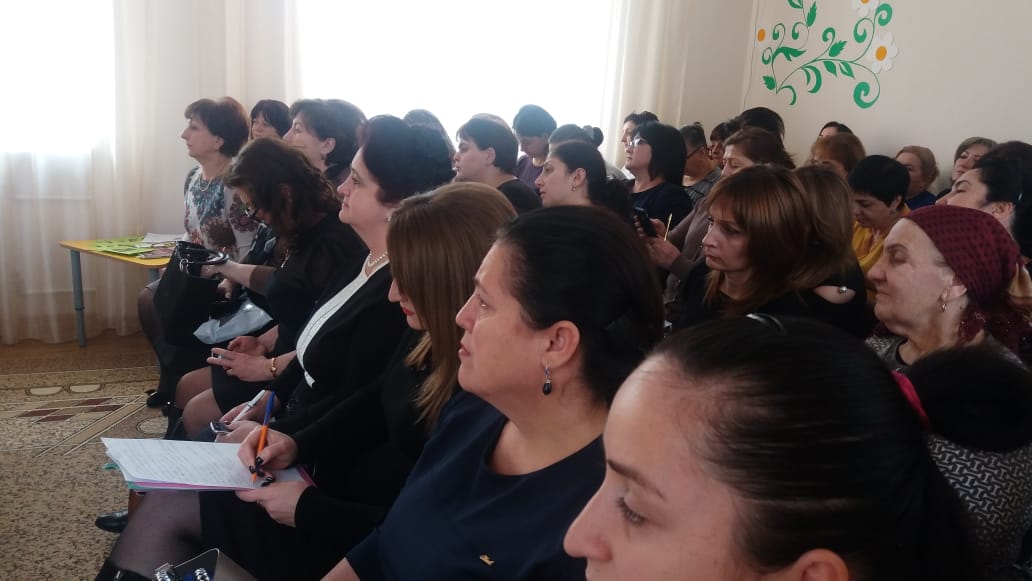 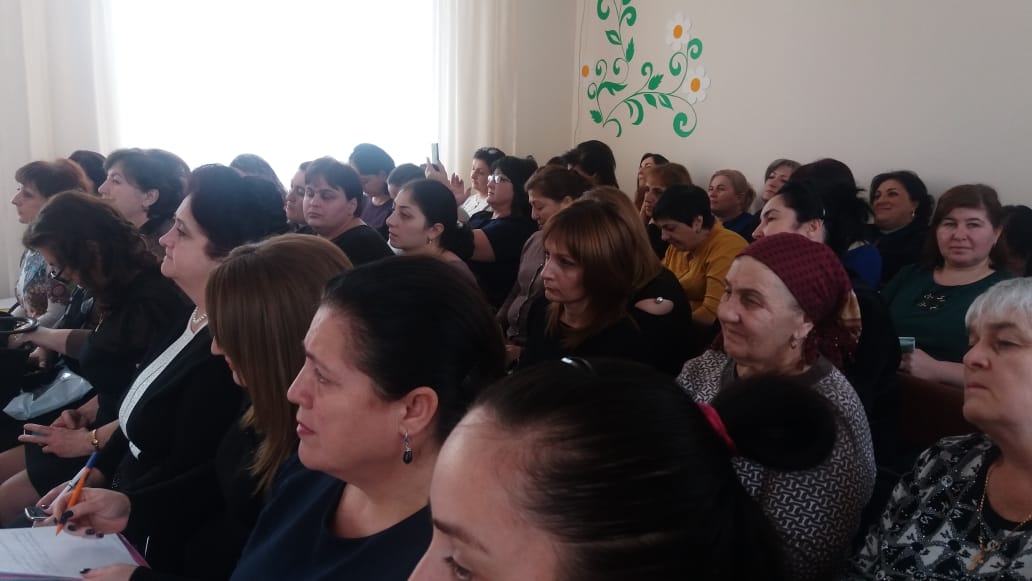 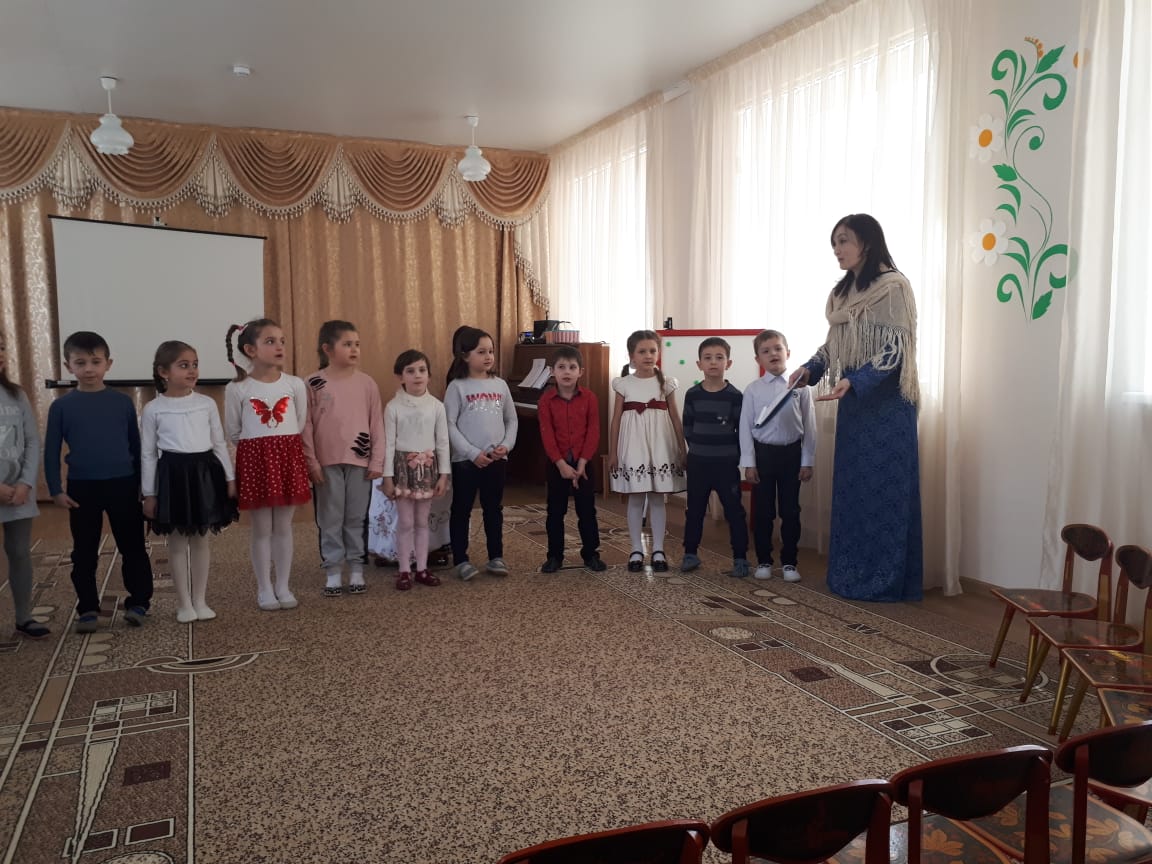 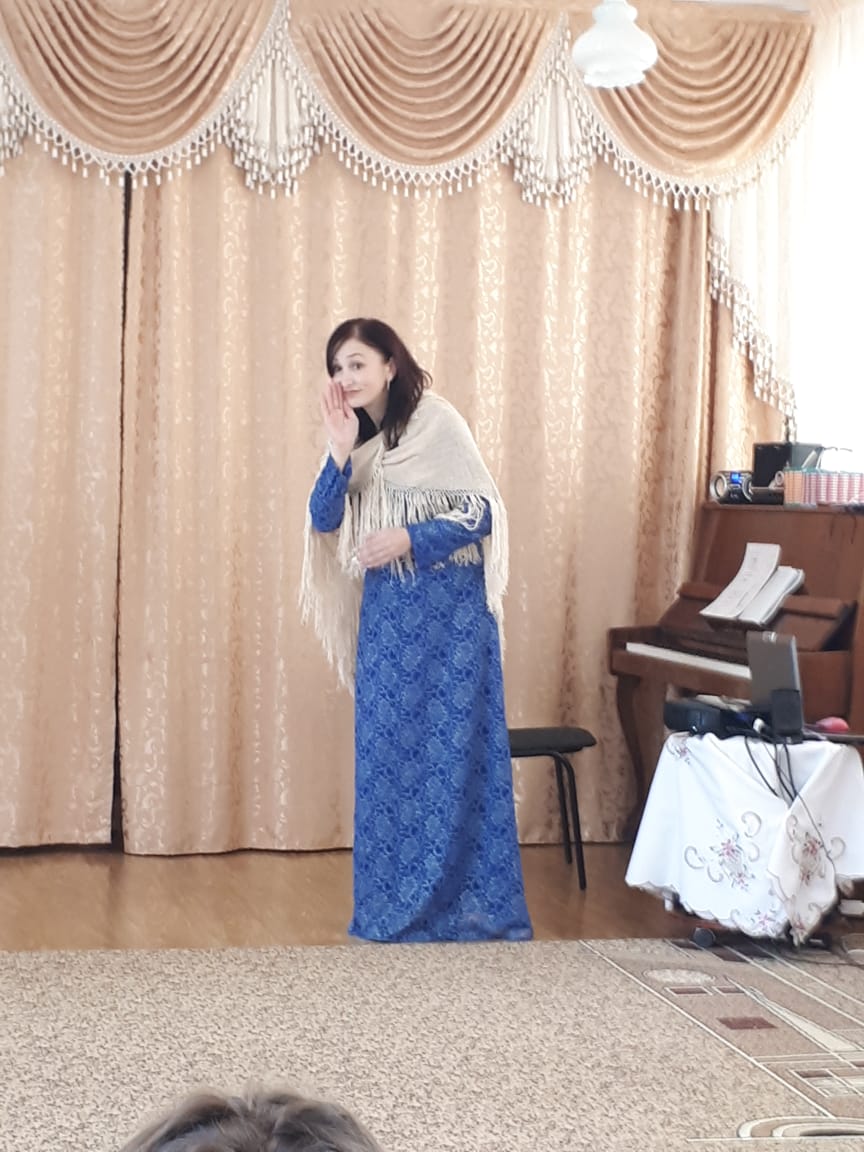 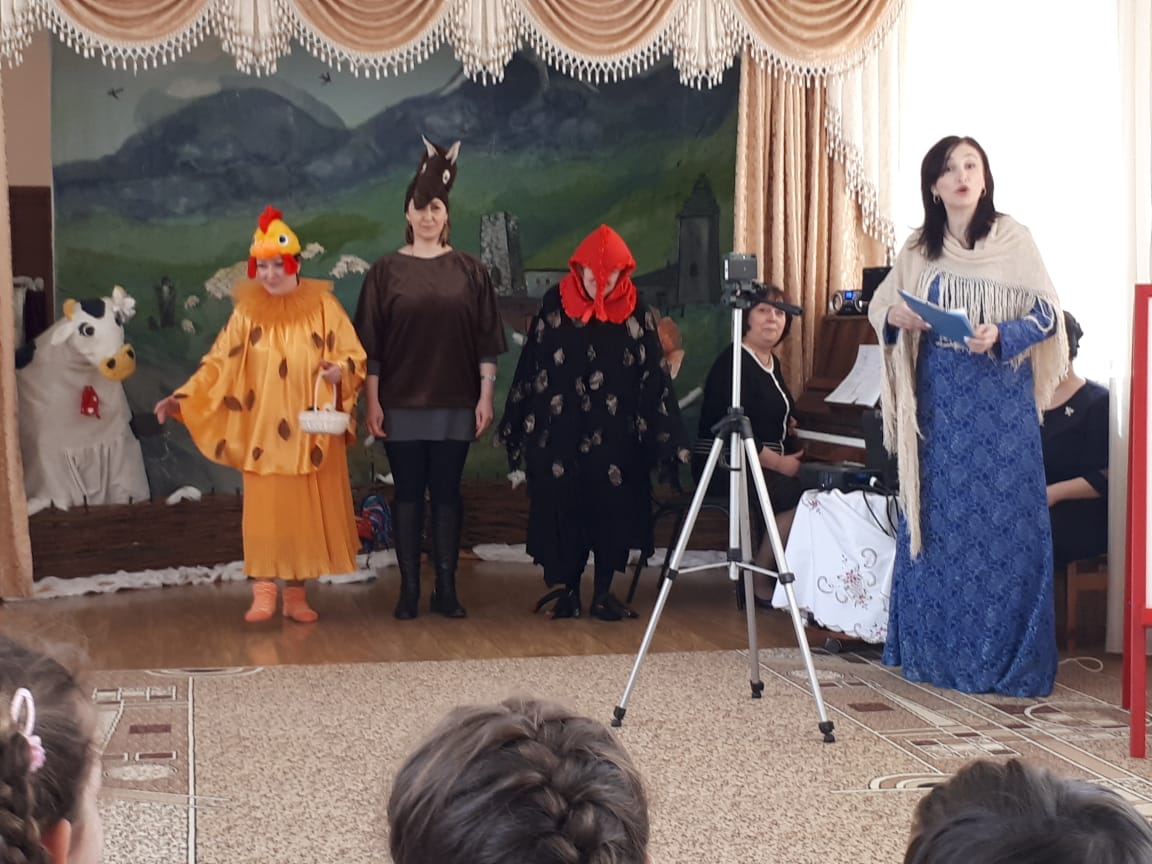 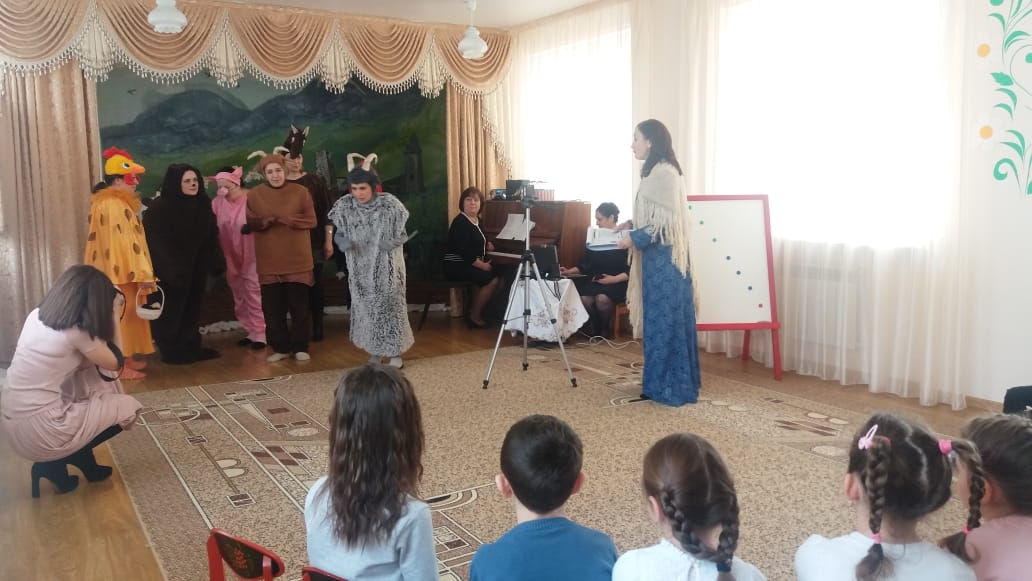 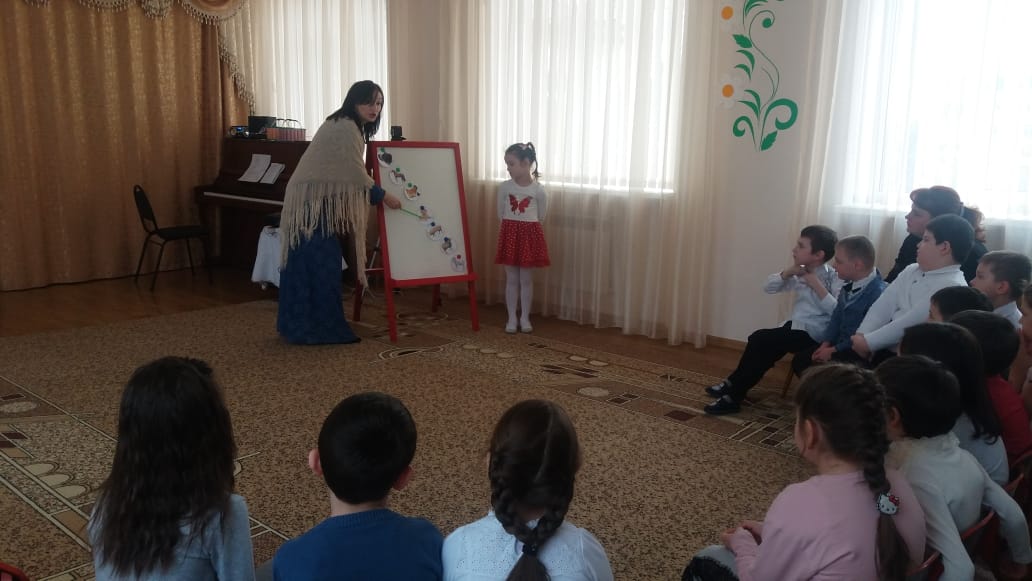 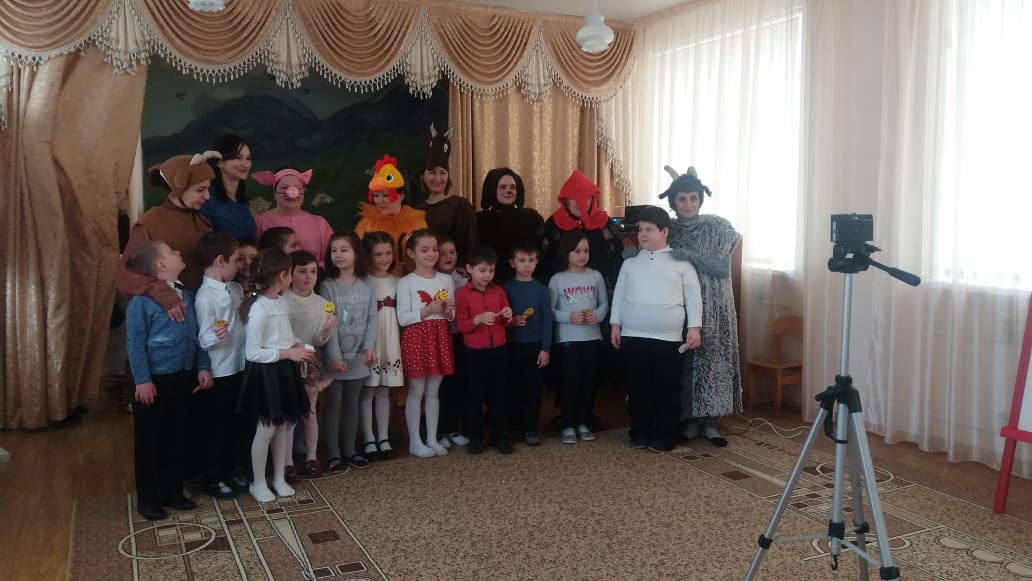 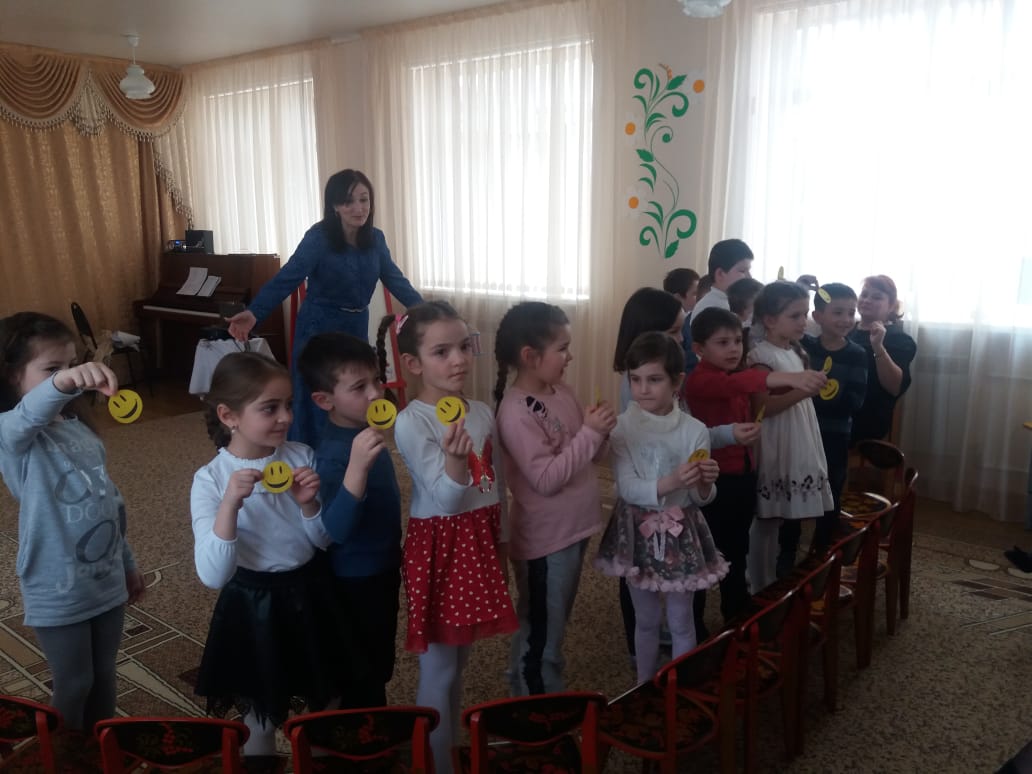 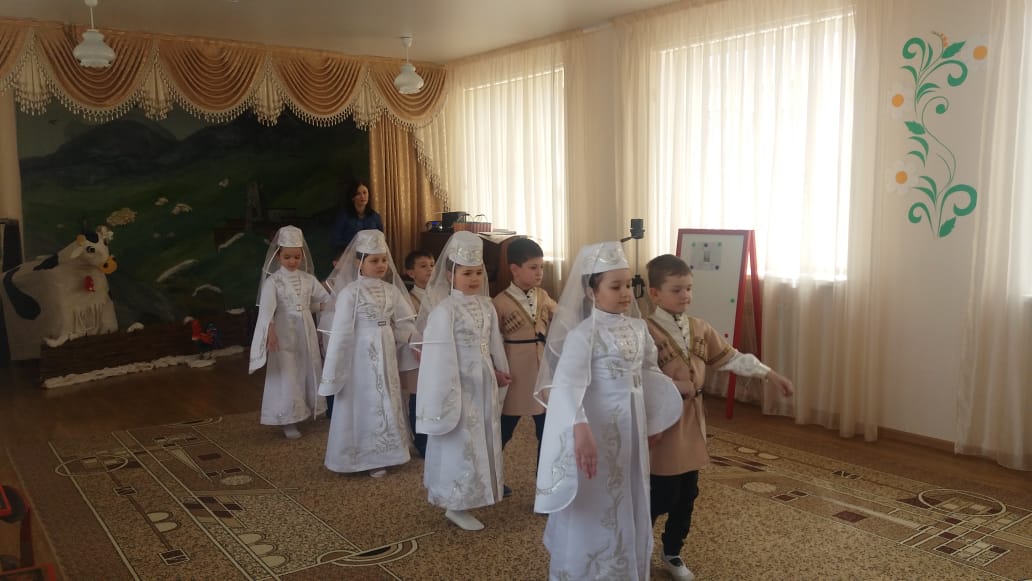 